 Zadanie 9.W proponowanym zadaniu podczas zapisywania działania matematycznego zastępujemy literkę „i” znakiem „+”( dodać) a   „to” znakiem „=”( równa się)Policz pisanki, podpisz właściwą cyfrą, oblicz ile jest ich razem?     i       to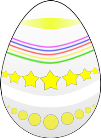 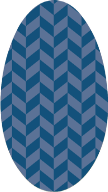 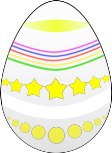 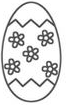 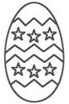 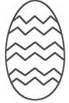 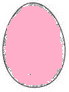 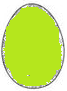 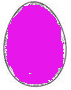 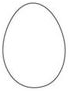     i           to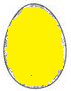 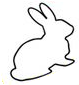 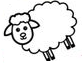 i        to